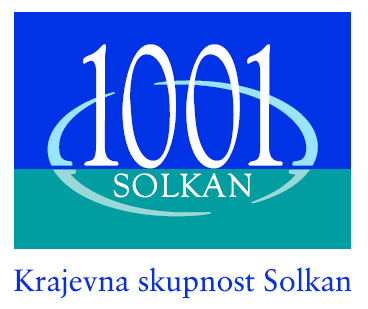 Številka:  900-1/22-6Datum:    26.4.2023Z A P I S N I K4. redne  seje Sveta   Krajevne skupnosti Solkan, ki je bila v torek, 25.4.2023 v Domu KS Solkan, Trg J. Srebrniča 7, s pričetkom ob 19. uriSejo je vodila predsednica Ksenija Brumat.Zapisnik je vodila Vilma  Ninin.Na seji so bili prisotni: Branko Belingar, Ksenija Brumat, Tomaž Černe,   Dejan Makarovič,  Vasja Medvešček, David Podgornik, Vidojka Harej,  Andrejka Prijon, Jernej Vidmar Bašin in Boštjan Koršič.Opravičeno odsoten  je Emil Bašin.Seje se je udeležil tudi Alan Pertovt, svetnik v MONG iz Solkana.D n e v n i   r e d :Pregled in potrditev zapisnika 3. redne sejeInvesticije v KS Solkan – MONGDopis krajanov IX. korpusa – Dinos Namera najem teniških igrišč – poročilo sestankaRazno Ad1Pregleda se realizacijo sklepov iz prejšnje seje in se ugotovi naslednje:namera za teniška igrišča je bila dana pravočasnostreha kotalkališča še vedno ponekod pronica, aktivnosti potekajo skupaj z izvajalcem del na strehi, zadolžen David PodgornikBranko Belingar opozori na pronicanje pri odtoku  vode s strehe, kjer je potrebno odtok popraviti. Delo prevzame Branko Belingargoli na kotalkališču: Boštjan Koršič pove, da se bodo goli uredili za uporabo (prebarvali in dodali mreže)premestitev elektro  omarice na Kotalkališču: Boštjan Koršič pove, da je premestitev urejena, Branko Belingar, ki je bil skupaj z Emilom Bašinom zadolžen za premestitev,  poudari, da je šlo samo za premestitev kablov in ne omarice, predlaga pa, da se uredi popis stikal za obe elektro omarici. Popis opravita Branko Belingar in Emil Bašin.urejanje strelovoda na dvorani na Karavli je v tekuna MONG so bile poslane predvidene investicije v KS Solkan, tajništvu se naroči, da seznam dobijo v vednost tudi svetniki KS SolkanAd2Vasja Medvešček je pridobil vse investicije, ki jih bo MONG v letu 2023 izvajala v KS Solkan. Svetniki so seznam prejeli in ugotovili, da KS  Solkan na te investicije nima vpliva. Glede na dopis MONG-a, naj Krajevna skupnost obvesti krajane o delu na gradbišču, svetniki ugotovijo, da mora krajane obvestiti izvajalec. V  kolikor bodo dane pripombe s strani krajanov glede predvidenih del, jih bo Krajevna skupnost posredovala MONG-u.SKLEP: Protokol obveščanja krajanov glede gradnje ni naloga Krajevne skupnosti ampak izvajalca. V kolikor nam iz MONG pošljejo navodila za obveščanje krajanov pa  bo Krajevna skupnost na primeren način krajane tudi obvestila.Ad3Predsednica predstavi dopis krajanov na ulici IX. korpusa pri Dinosu. Predsednica pozove prisotnega svetnika v MONG Alana Pertovta, naj ta problem predstavi tudi na seji MONG-a. Andrejka Prijon predlaga, naj MONG razmisli o novi lokaciji DINOSa. Vasja Medvešček poudari, da je MONG z nakupom SIA v Solkanu tudi razmišljala o prestavitvi DINOSa na to lokacijo.David Podgornik predlaga dopis na DINOS glede reševanja te problematike.Svet KS je sprejel naslednji SKLEP:Dopis se pošlje DINOS in v vednost na MONG s prošnjo za odgovor glede rešitve navedenih problemov, da ga posredujemo krajanom.Ad4Tomaž Černe prisotne seznani s prispelo ponudbo za najem teniških igrišč in odbojkarskega igrišča v športni coni Žogica. Po razpravi svetniki sprejmejo naslednji:SKLEP: Svetniki sprejmejo dano ponudbo v skladu z objavljeno namero. Svetniki sklenejo, da KS pošlje na VIK vlogo za zeleni števec. Tajništvu se naloži, da ponudniku pošlje obvestilo o sprejemu ponudbe. V skladu z namero se pripravi pogodba o najemu in se jo pošlje v pravno službo na MONG. Ad5Razno:DU Solkan je na KS poslalo dopis, da bi bilo potrebno na balinišču zamenjati dotrajane deske.SKLEP:Boštjan Koršič prevzame nalogo, da gre v pregled in poroča o rešitvi. Najemnik prostorov na c. IX. korpusa SANKOFA d.o.o. javlja, da so šipe na oknih s strani ceste delno razbite. SKLEP: Branko Belingar bo šel v pregled oken, v tajništvu se pregleda za zavarovanje. Ugotoviti je potrebno ali so stavbe pod spomeniškim varstvom.Na KS je najemnik prostorov Žogica poslal dopis s predlogom za sestanek glede tekoče problematike in problema čistilne naprave.Tomaž Černe in Branko Belingar seznanita svetnike s problematiko čistilne naprave Žogica. Tomaž Černe tudi predlaga, da bi se lahko vse najemnike povabilo na skupni sestanek.David Podgornik predlaga, da se naredi srečanje in se z vsemi pogovorijo o morebitnih problemih.SKLEP:  Najemnika se povabi na naslednjo sejo.  Svetniki tudi predlagajo, da se glede problema čistilne naprave predlaga na MONG za skupni sestanek SENG, MONG in Krajevna skupnost Solkan.Iz MONGA smo prejeli obvestilo o primernosti spletnih strani. Tajnica razloži, da je lastnik spletne strani odgovoren za dostopnost spletne strani, ki mora biti dostopna vsem. Na spletni strani je dana izjava s skrbnikom spletne strani, da je stran delno dostopna in da se trudimo, da v bodoče zadostimo dostopnost vsem uporabnikom.Dopis iz MONGA – dobrodelna prireditev TEČEM DA POMAGAM, predsednica  seznani svetnike, če se želijo prijaviti.Iz MONGA smo dobili po poslanem vabilu navodilo, da naj  KS pripravi seznam investicij, ki naj bi jih izvedla v letu 2023.  Jernej Vidmar Bašin predlaga idejo, da bi k ureditvi Poti na Sv.Goro uredili tudi del Solkana. Ideja je, da bi izdelali eno od nekdanjih »kolonc«, ki so bile na začetku božje poti na Sv. Goro izpred 200 let. To bi bil tudi kot vstop v predprostor pokopališča. Stroški so ocenjeni na 10.000,00 eur. Predsednica opozori, da v Solkanu ni nobene informacije o Solkanu. Predlaga info table s fotografijami in opisom znamenitosti v Solkanu, ki bi bile dostopne vsem.David Podgornik predlaga zamenjavo obstoječe fontane na trgu s staro fontano.		Andrejka Prijon se sprašuje, če imamo  sploh v Solkanu  vizijo razvoja.		Branko Belingar predlaga popravilo zida na pokopališču. V teku je še vedno pobuda za prostor za raztros pepela na pokopališču. Edini problem je prestavitev prostora za kontejnerje. Sam projekt je že odobren. Predsednica predlaga, da Branko Belingar povpraša za ponudbo. Investirali bi v zamenjavo oken na prostorih Krajevne skupnosti na cesti IX. korpusa.Branko Belingar predlaga popravilo zaščitne stene na kotalkališču, ki je poškodovana.Tomaž Černe predlaga, da bi zaščitili tudi južni del stene kotalkališča.Tomaž Černe predlaga, da se pri Žogici usposobi košarkarsko igrišče. Branko Belingar tudi predlaga, da se ravno tako pri Žogici ob odbojkarskih igriščih popravi in fiksira mreža.Predsednica predlaga investicijo v stole za potrebe prireditev, ki se lažje prenašajo (nakup 100 stolov).POROČILO KOMISIJ: KOMISIJA ZA JAVNO INFRASTRUKTURO IN URBANIZEM: - tekoče delovanje, David Podgornik predstavi probleme parkiranje ob ulicah. Parkirajo tudi poltovorna vozila s kesonom, ki zasedejo dva parkirna mesta. SKLEP: Pošlje se dopis Mestnemu redarstvu in v vednost na MONGDavid Podgornik tudi predlaga tudi dopis na MONG za podaljšanje cone 30 km/h  po celi ulici IX. korpusa, ker postaja zelo nevarno pri odcepu ceste, ki vodi do »Čolnarne.«SKLEP: Dopis se pošlje na MONG in se jih na to opozori.David Podgornik opozori  tudi na problem  prometa na cesti, ki vodi proti »Čolnarni«. Krajani, ki živijo na tej lokaciji, zbirajo podpise, saj je bilo med zadnjim vikendom zaradi prometa nevzdržno.  SKLEP: Počakamo na dopis krajanov. KOMISIJA ZA UPRAVLJANJE POKOPALIŠČA: tekoče delovanjeKOMISIJA ZA EPK: nobene aktivnostiKOMISIJA ZA SOCIALNE ZADEVE: tekoče delovanjeKOMISIJA ZA ŠPORTNO CONO:  tekoče delovanjeKOMISIJA ZA PRIREDITVE: aktivnosti so že bile za praznovanje 8. februarja v sodelovanju s Slavcem, potekajo aktivnosti za sodelovanje in soorganizacijo Pesmi pod Lipo, z OŠ Solkan se dogovarjajo za predstavo, v kateri igrajo osnovnošolci, predlog poletnih večerov v Solkanu na različnih lokacijah, priprava na krajevni praznikKOMISIJA ZA KOMUNALNO INFRASTRUKTURO: tekoča problematikaKOMISIJA ZA EKOLOGIJO: predsednik komisije Emil Bašin  je odsoten KOMISIJA ZA NARAVNO IN KULTURNO DEDIŠČINO: Jernej Vidmar Bašin pove, da je v komisiji 8 članov, razpravljali so o tekočih zadevah: predstavi projekt Pot na Sveto goroKOMISIJA ZA INVESTICIJE: obravnavali so male projekte: info table, prostor za raztros pepela, ohranitev obeležje cerkvice sv. Roka na pokopališču.Vasja Medvešček se odloči, da se bo pridružil komisiji za Komisiji za javno infrastrukturo in urbanizem.Branko Belingar kot predsednik Turističnega društva Solkan predstavi prireditev vseslovensko srečanje obvodnih turističnih društev, ki bo 27.5.2023 na kotalkališču na Karavli, pričakuje približno 350 ljudi in prosi KS za pomoč. SKLEP: Odobri se mu plačilo računa za stroške do vrednosti 500 eur.Jernej Vidmar Bašin opozori na lastništvo dela pokopališča, ki ni v lasti MONG. Župnija želi prodati ta del pokopališča. Občina se ne odziva na pobudo župnije. Župnija bi se rada sestala z županom. Želijo, da bi KS sklicala sestanek z županom in da bi se problem reševal po mirni poti.SKLEP: Župnijski gospodarski svet oziroma odgovorni  naj pisno sezani Krajevno skupnost, da se lahko postopek začne.Jernej Vidmar Bašin je bil s strani Pokrajinskega arhiva obveščen, da so med arhivom tudi fotografije, da jih prevzame Krajevna skupnost nazaj. Tajnica prisotne obvesti, da se to ureja.Andrejka Prijon opozori na problem izhoda ob  baru »Mundič« na c. IX korpusa , kjer sta postavljeni dve oglasni tabli. Iz parkirišča se ne vidi na glavno cesto, saj je potrebno zapeljati precej ven na glavno cesto.SKLEP: Zadevo bosta preverila Andrejka Prijon in Vasja Medvešček.V obdobju od pretekle seje so bile izdane štiri naročilnice:CVETLIČARNA KOFOL  SENDI PEGAN s.p..- zasaditev cvetličnih korit pri Domu KS TE-TIS TINA TESTEN KUMAR s.p. – storitev trženje oglasnega prostora v časopisuTMSA.PINTAR  d.o.o. – servis plinske peči in dimnih naprav COBIT d.o.o. – letni najem strežnika na pokopališču SolkanV tem obdobju ni bila podpisana nobena pogodba .Seja je bila zaključena ob 22.10
Zapisnik vodila:    Vilma Ninin                                                   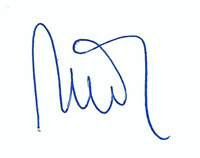                                                                                    Predsednica  Sveta KS Solkan                                                                                                 Ksenija Brumat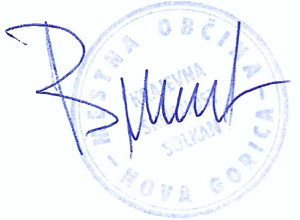 